Каратузский сельсовет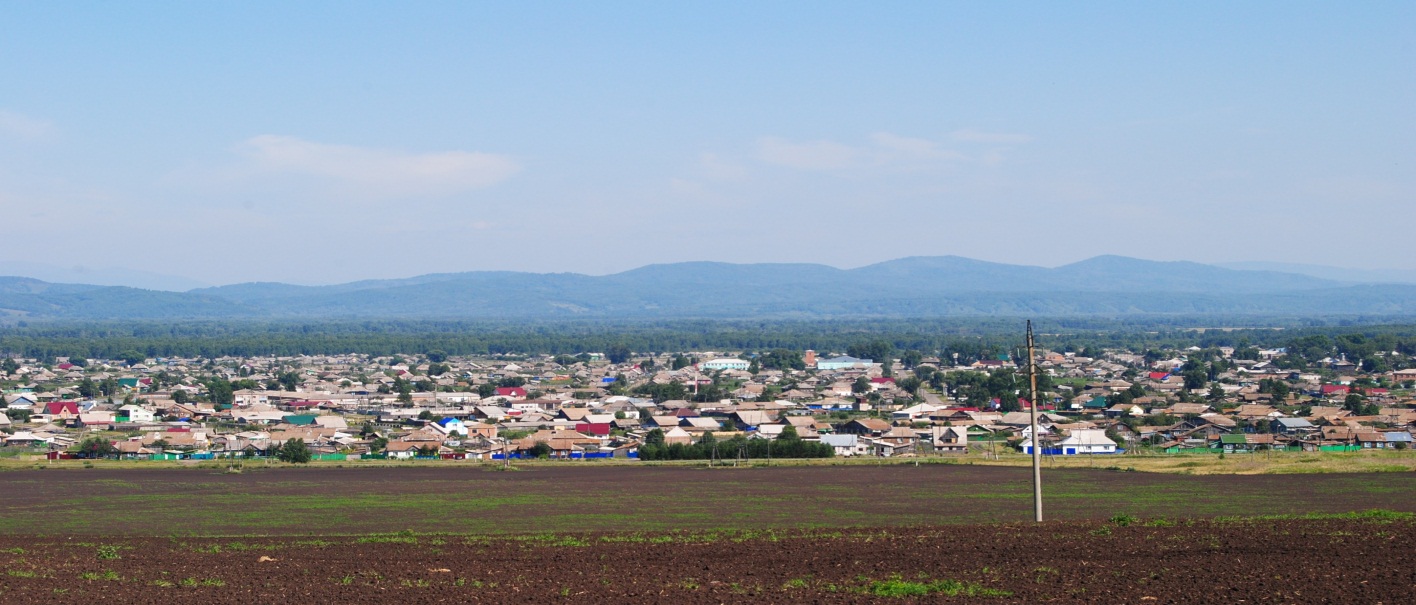 № 14 (427) от 01 апреля 2024 г.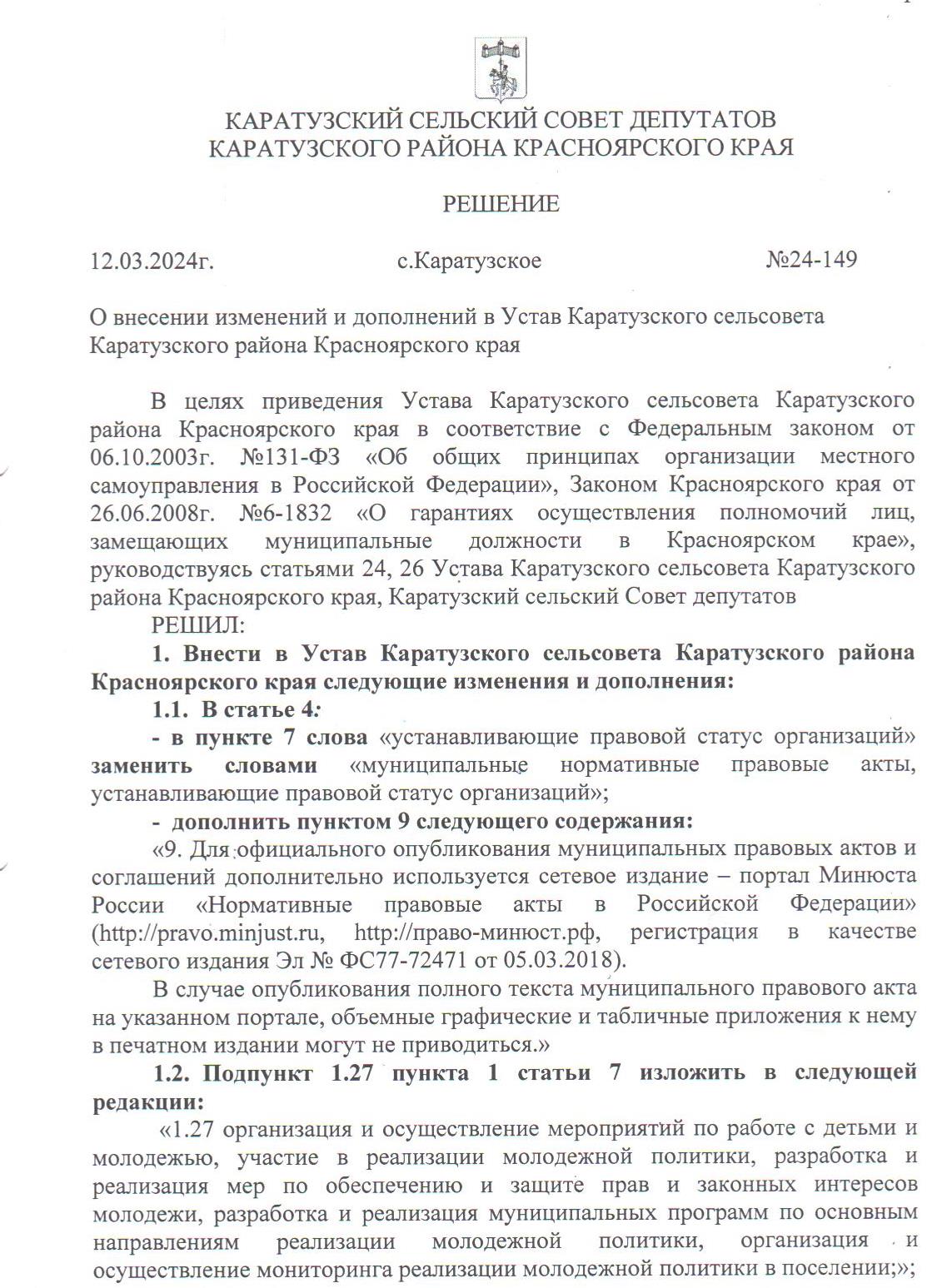 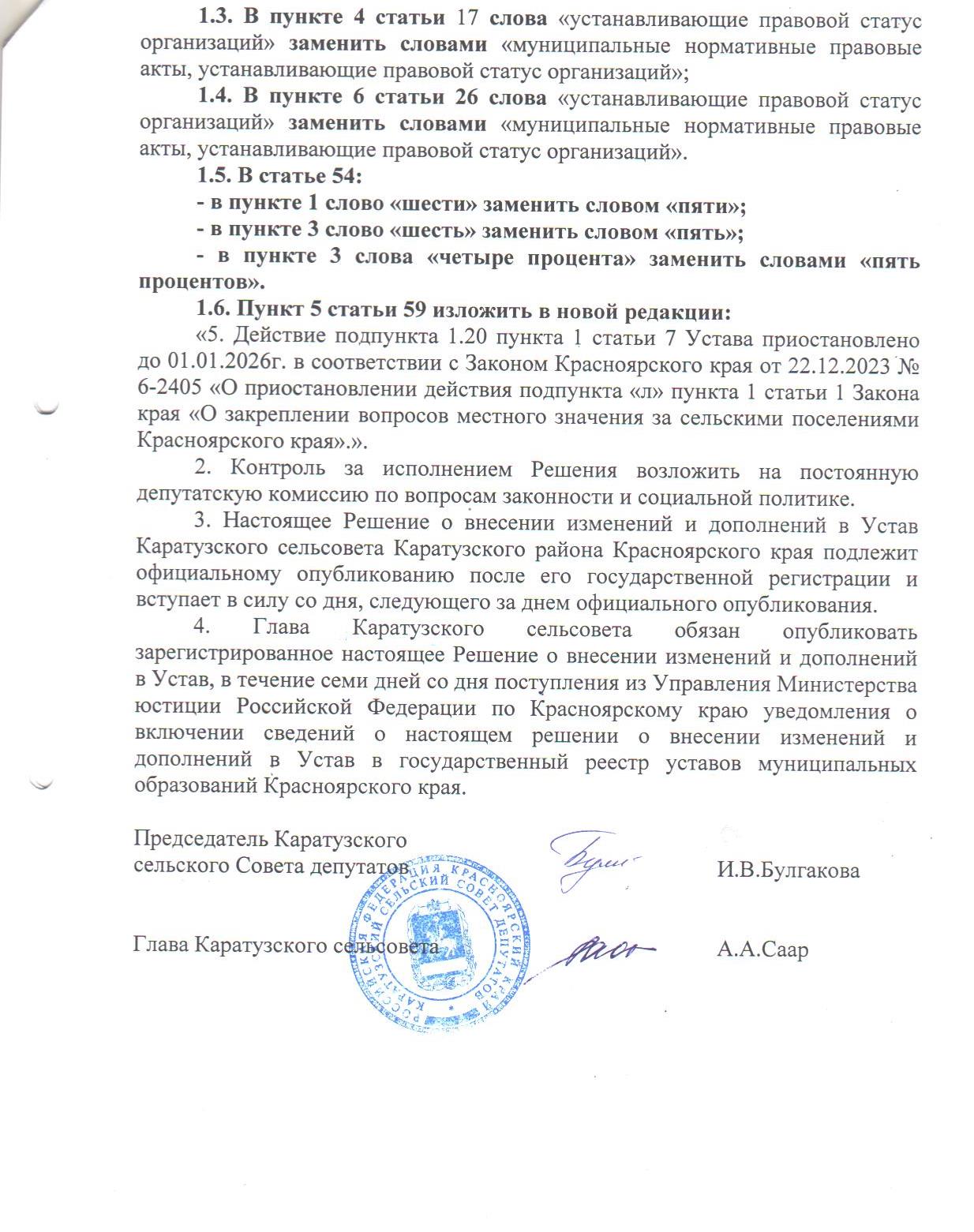 АДМИНИСТРАЦИЯ КАРАТУЗСКОГО СЕЛЬСОВЕТАРАСПОРЯЖЕНИЕ01.04.2024г.		с. Каратузское			№ 26  – РО временном ограничении в весенний период 2024года движения транспортных средств по территории общественного кладбища С учетом природно-климатических условий, из-за переувлажнения грунта в период половодья, в целях предотвращения  разрушения дорожного полотна на территории общественного кладбища1. Ограничить въезд транспорта на территорию общественного кладбища с. Каратузское путем замыкания ворот в целях сохранения состояния проездов (проходов), предназначенных для движения похоронных процессий.2. Информацию о порядке доступа транспорта на кладбище разместить на воротах кладбища.3. Контроль над исполнением настоящего распоряжения оставляю за собой.	4. Настоящее Распоряжение вступает в силу с момента подписания и подлежит опубликованию в печатном издании «Каратузский вестник». Глава Каратузского сельсовета							А.А.Саар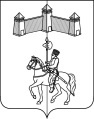 АДМИНИСТРАЦИЯ КАРАТУЗСКОГО СЕЛЬСОВЕТАКАРАТУЗСКОГО РАЙОНА КРАСНОЯРСКОГО КРАЯРАСПОРЯЖЕНИЕ01.04.2024г.			с.Каратузское				№27-РО признании утратившими силу отдельных муниципальных правовых актов администрации Каратузского сельсоветаВ целях приведения муниципальных правовых актов администрации Каратузского сельсовета в соответствие с действующим законодательством, а так же в связи с вступлением в силу иных правовых актов, руководствуясь Уставом Каратузского сельсовета Каратузского района Красноярского края, ПОСТАНОВЛЯЮ:Признать утратившими силу следующие муниципальные правовые акты администрации Каратузского сельсовета:1.1. Распоряжение от 17.10.2011 года №84-Р «Об утверждении Перечня информации о деятельности органов местного самоуправления Каратузского сельсовета, размещаемой в сети Интернет».1.2. Распоряжение от 10.08.2015 года №70-р «Об утверждении мест размещения предвыборных печатных материалов»1.3. Распоряжение от 01.08.2016 года №67-р «Об утверждении мест размещения предвыборных печатных материалов»1.4. Распоряжение от 08.12.2017 года №109-Р «О проведении открытого конкурса по отбору управляющей организации для управления многоквартирными домами на территории муниципального образования Каратузский сельсовет».Контроль за выполнением настоящего распоряжения  оставляю за собой.Настоящее распоряжение  вступает в силу в день, следующий за днем его официального опубликования в печатном издании «Каратузский Вестник».Глава администрации Каратузского сельсовета							А.А.СаарВыпуск номера подготовила администрация Каратузского сельсовета.Тираж: 5 экземпляров.Адрес: село Каратузское улица Ленина 30